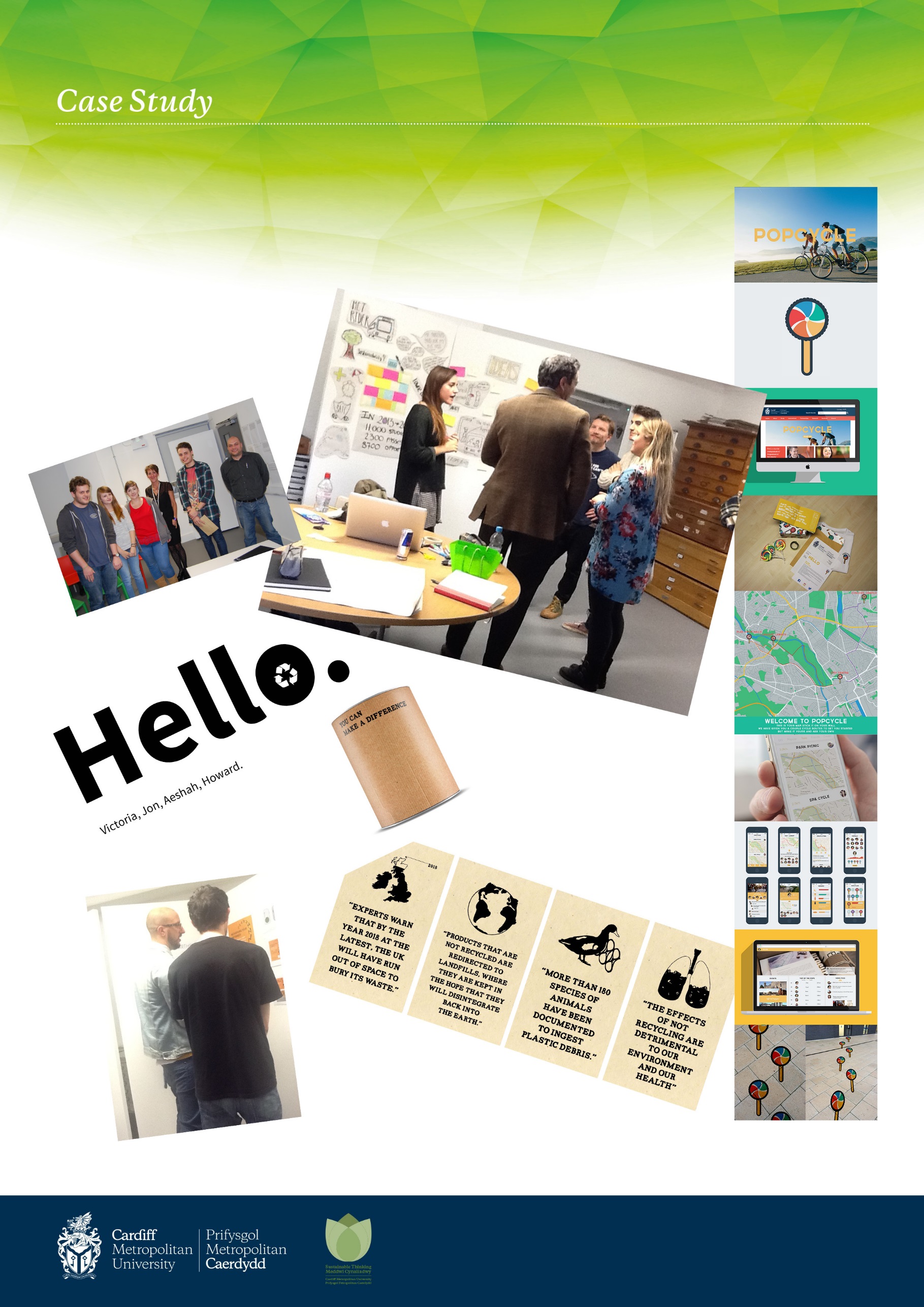 The Real World Project 2014